A Szupramentális (magasabb elme) CP - 21 A montreali Bernard által tartott konferencia átirata és fordítása.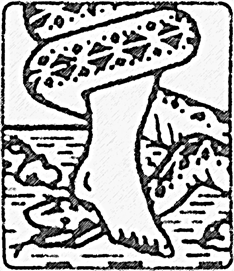 Civilizációink útja egyre inkább az elitek visszaéléseit és manipulációit vizsgálja, de keveseket érdekel az okkult világok lehetséges hatása az ember pszichológiájára.  A montreali Bernard erre az irányra alapozta kutatásait és munkásságát; több mint 1000 hangfelvétel és francia nyelvű könyv.  A Diffusion BdM Intl elkötelezett munkájának sok nyelven való terjesztése mellett, annak ellenére, hogy korlátozottak az erőforrásaink. A fordításhoz mesterséges intelligenciát használunk, és a fordítás minősége jelentősen javult, bár néhány elem hagy némi kívánnivalót maga után.  Ha Ön is szeretne hozzájárulni ehhez a munkához, nagyra értékelnénk a segítségét a fordítások nyelvére történő átdolgozásában.  Vegye fel velünk a kapcsolatot ezen a címen.contact@diffusion-bdm-intl.comdiffusion-bdm-intl.com/Üdvözlet a Diffusion BdM Intl. teljes csapatától.- Pierre Riopel        2023.április 1.Bernard de  MontrealA SZUPRAMENTÁLIS CP-21A szupramentális az emberi gondolkodás újraszabályozását eredményezi a valóság objektív érzékelésének módja szerint, hogy az embert felkészítse a világegyetem törvényeinek szélesebb körű és pontosabb megértésére, a fizikai test érzékszervi korlátain túl. Az intelligenciának ez az új formája a valóság bizonyos síkjaiból vagy világaiból ered, amelyeket az Ember még nem tapasztalt meg a tiszta tudatosságban, vagyis az anyagi sík és a világok finomabb síkjai közötti folyamatos tudatosság összefüggésében, amelyek a formátlan energiához tartoznak, de amelyek azonosítása azon keresztül lehetséges, amit egyelőre "a forma fluidumainak" kell neveznünk. Minden forma folyadékokból, azaz energiaáramlatokból áll, amelyek az abszolút energiához való közeledésük vagy az abszolút energiától való távolságuk mértéke szerint többé-kevésbé stabilak. Ebből az abszolút energiából kiindulva az Ember végül képes lesz megérteni az anyag, az idő, a tér és az időben való mozgás törvényeit. Amíg az ember a szubjektív gondolkodásának volt alávetve, addig lehetetlen volt számára, hogy a valóságnak olyan aspektusait fogalmazza meg, amelyek nem tartoznak az érzékszervei megfigyelésének hatálya alá. Így az információk bármilyen felhalmozása csak arra szolgált, hogy az anyagi valóság viszonylag rögzített emlékezetét hozza létre benne. Az evolúció során ez az emlékezet egyre inkább rögzült, így mára az Ember emlékezete lett az a mérce, amelynek segítségével megért mindent, ami a tapasztalata során történik, és amelyet a jövőbeni tapasztalatai során felhasználhat. Az ember jövőbeli tapasztalatait azonban nem a múltból felhalmozott emlékezet határozza meg, hanem egy másik emlékezet, amely nem személyes, hanem egyetemes. Tehát mindaz, amit a holnap Embere tudni fog, egy olyan pillanatnyi emlékezetből jut el hozzá, amelyhez kapcsolódik, de amelyhez még nincs hozzáférése, mert a gondolkodása még mindig az érzékek régi emlékezetén alapul.E régi emlékezet miatt, és mert nehezen szabadul meg tőle, az Ember nehezen érti meg azokat a dolgokat, amelyek tudatának nagy, személytelen és egyetemes emlékezetével kapcsolatosak.  Amikor az Ember megszabadul a régi emlékezetétől, az új elkezd kitörni benne, és minden tudása megváltozik, csakúgy, mint pszichológiai élete, mert ez utóbbi már nem a tudás múltjához, hanem az új emlékezetének jelenéhez kötődik, amely egy abszolút jelenben múltat és jövőt egyaránt tartalmaz, attól függően, hogy az ember hozzáfér e memória ezen vagy azon szintjéhez. Minél inkább elveszíti az ember az emlékezetét, annál inkább hozzáfér az egyetemes emlékezethez, és annál nagyobb lesz a tudása, mert csak ebben az emlékezetben van minden megőrizve és tökéletesen rögzítve.Azok új, intelligens élete, akiket megérint a szupramentális, az idő előrehaladtával egyre határozottabbá válik. Ez a tudatosság egyre magasabb és magasabb szintjéhez fog vezetni, így ezek az egyének olyan dolgokat fognak megérteni és meglátni, amelyek éppen a tudatlanság ténye miatt rejtve vannak az Ember szemei elől. Ennek az új intelligenciának semmi köze az Ember neveléséhez. Bármilyen természetű is legyen a személyiség, ez az intelligencia át fogja hatolni azt, hogy megemelje az emberi tudat rezgésszámát, és visszaadja neki természetes tulajdonságait, amelyekben az anyagba való visszahatás miatt hiányt szenvedett. Ez az intelligencia, egyre jobban behatolva az ember tudatába, olyan rezgésrezonanciát ébreszt benne, amely arra szolgál, hogy olyan tudással ruházza fel, amely nem függ a szubjektív intelligencia jóváhagyásától vagy helytelenítésétől. Azok, akik fokozatosan fejlődnek ebben az intelligenciában, olyan dolgokat fognak felfedezni, amelyeket ész nélkül mérni tudnak. Az intelligencia e formájának energiájának növekedése lehetővé teszi az Emberek számára, hogy felkutassák azokat, akikkel békésen tudnak beszélgetni és kommunikálni. Ez a folyamat egyfajta emberi csoportosulást fog létrehozni, amelynek növekvő energiája az évek során bizonyos mértékig hatással lesz más egyénekre, akik ugyanerre az energiára érzékenyek, de még nincsenek tudatában létezésének és mechanizmusainak. Azok, akik felfedezik ezt az intelligenciát, és megtanulnak vele kommunikálni, saját pszichológiájuk teljesen új aspektusait fedezik fel. Látni fogják, hogy az új pszichológiájuk ennek az intelligenciának a tengelyén fog forogni, aszerint, hogy milyen ritmusban tudják ezt megélni. Mivel ez az intelligens energia személytelen, az Emberek, akik a hordozói lesznek, előbb-utóbb kénytelenek lesznek felismerni, hogy saját értelmüknek, saját emlékezetüknek fokozatosan át kell adnia helyét a teremtő tudatosság új módjának. Az ego egy ideig, hogy biztonságba helyezze magát ennek az energiaoszlopnak az egyre növekvő emelkedésével szemben, minden eszközzel arra fog törekedni, hogy lélektanilag a spiritualitás segítségével biztosítsa magát. Ez normális reakció az egó számára, amely oly sokáig a spiritualitás egyik vagy másik formájába burkolózott, hogy nagyobb érzékenységet és harmóniát fejlesszen ki magában. De ennek az új energiának az Ember elméjébe való behatolása segíteni fog megváltoztatni tudásának pszichológiai dimenzióját, és átirányítani fejlődését, hogy lehetővé tegye számára, hogy csatlakozzon a fejlettebb civilizációkhoz, amelyek már régóta járják az anyagi és láthatatlan kozmoszt, azzal a céllal, hogy az egész világegyetemben elterjesszék a minden fejlődő lényt egyesítő kötelékeket. Az Ember új intelligenciája fokozatosan növekszik benne, ugyanúgy, ahogyan az emberben növekszik a szubjektív tudásának érettsége. Idővel ez az intelligencia gyökeret ver az Emberiségben, és a Föld egy új Föld lesz. De azoknak az egyéneknek, akiket elsőként érint ez az új intelligencia, újra kell majd alkalmazkodniuk a tudás minden olyan formájához, amely a régi emlékezetük része. És ez lesz a legnehezebb próbatétel az Ember számára, mert addig nem lesz teljesen tudatában a lényének, amíg kellőképpen át nem áztatta magát az új tapasztalatokkal. Olyan gondolkodási módokon fog megérteni, amelyek számára újak és érintetlenek. Amíg az Ember el tudja viselni ennek az új intelligenciának a súlyát magában, és azt, ami új a kifejezési és megnyilvánulási módjában, addig növekedni fog. Ez az új intelligencia, amely nem kapcsolódik semmihez a múltban, arra fogja kényszeríteni az Embert, hogy csak a jelenben éljen, és lehetővé teszi számára, hogy olyan mértékben ismerje a jövőt, hogy a jövő többé nem lesz rejtve előtte, mert maga a jövő fogja szolgálni őt a személyes és evolúciós fejlődésének pszichikai szervezésében. Azok, akikben megvan ennek az új intelligenciának az ereje, meg fogják érteni, miért volt lehetetlen az ember számára, hogy a múltban túllépje az értelem határait, és miért nem fogja többé szolgálni az élet új ciklusában ugyanez az értelem, noha korábbi fejlődéséhez nélkülözhetetlen volt. Amíg az Ember az értelmet használta a fejlődéshez, addig lehetséges volt számára, hogy elegendő fényt termeljen ahhoz, hogy szellemi életét integrálja a biológiai életével, így az utóbbi egyre inkább megszabadulhatott az állati testéhez kapcsolódó alacsonyabb kifejezési formáktól. Az evolúció következő szakaszában az Ember intelligenciája a mentális testének tökéletesítésével kapcsolatos tervet fogja szolgálni, és ez egy magasabb életformát fog létrehozni a bolygón, mert az Ember először fogja áttörni az anyag és a szellem titkának fátylát. Ez az új intelligencia képessé teszi majd az Embert arra, hogy tudatosan dolgozzon az evolúcióért, ahelyett, hogy az befolyásolná. Az Ember intelligenciája olyan nagy lesz, hogy a bolygón senki más nem fogja irányítani az evolúcióját. Ez az ellenőrzés lehetővé teszi majd számára, hogy felmérje az evolúcióban való részvételének megfelelő mértékét, és egyszer s mindenkorra felismerje, hogy milyen nagyszerű ember. Azok az emberek, akiket megérintett ez az új energia, többé nem lesznek képesek megfelelni a bolygó alacsonyabb rezgéseinek. Ezért nagy szomorúságot fognak érezni, amikor a tudatosság első jelei a mentális síkon megnyilvánulnak. Az az érzelmi energia, amely korábban arra szolgált, hogy szubjektív örömöt adjon nekik az életben, többé nem lesz meg. Az ember egy kicsit magányosnak fogja érezni magát a bőrében, de idővel ez az érzés el fog tűnni, és az ember látni fogja, hogy az új állapota egyértelműen természetes, a benne növekvő egyetemes intelligencia összefüggésében. Állati természete elnyomja, és a személyiségét korábban jellemző jellemvonások eltűnnek, hogy helyet adjanak egy másik, ezúttal valódi személyiségnek. Az emberek egyik fajának nem könnyű felfedezni azt a fonalat, amelynek egy másik fajhoz kell vezetnie, amellyel sem műveltségben, sem intelligenciában nincs rokonságban. Az ilyen körülmények egy emberi csoport számára olyan átállást igényelnek, amely nem mindennapi. Ezért az új ember fokozatosan felnő, és fokozatosan meglátja, hogy mivé kell válnia. Máskülönben a sokk túl nagy lenne, és nem tudná elviselni. A Föld jelenleg egy olyan energiamezőben van, amely elég erős ahhoz, hogy a bolygót a tengelye felé billentse. E változás késedelme annak a segítségnek köszönhető, amelyet az Ember öntudatlanul kap a magasabb erőktől, hogy képessé váljon tudatosságának emelésére, mielőtt a Földön bekövetkezik az a nagy esemény, amely az Embert függetlenné teszi a gravitációtól. De azok az erők, amelyek fenntartják a status quo-t a bolygó biológiai életminőségében, csak bizonyos ideig tudják fenntartani jótékony hatásukat, és pontosan ez az időkorlát az, ami az új Ember tudatossá tételét szolgálja. Amint ez a tudatosság megvalósul, a kozmikus események felgyorsulnak a Földön, és a Föld úgy fog elmozdulni, hogy az Ember képes lesz spiritualizálni, azaz emelni a rezgéseket és irányítani a fejlődését. Az új emberi intelligencia hatása a Földön mindenütt érezhető lesz, a bolygó elveszíti a pusztulás szörnyű jegyeit, és az Emberiség békében fog élni. De az embernek fel kell készülnie az ilyen eseményekre. Ezért intelligenciáját növelni kell, és gondolkodását más rezgésszámhoz kell igazítani. Ez az egyéni szinten megtapasztalt megújulás megköveteli, hogy az emberek a korábbi életmódtól való elszakadás időszakán menjenek keresztül. Ezért keveseknek lesz meg a belső ereje ahhoz, hogy elviseljék e belső átalakulás nehéz súlyát. Minden új energia, amely belép egy bolygó tudatosságába, magasabb síkokról érkezik. Ezért sokan nem lesznek képesek megvárni a ciklus végét, és kénytelenek lesznek meghalni, mert a halál megszabadítja őket attól az elviselhetetlen nehézségtől, hogy nem rendelkeznek a megértéssel és az erővel, amelyet az új intelligencia ad. Azok az emberek, akik túlélik a tudatosság új hullámát, amely le fog ereszkedni a Földre, a Föld új fiai lesznek. Ők fogják felszabadítani a Földet, és egy új kertté varázsolják, ahol a szépségnek soha nem volt párja a múltban. Az új Ember felkészülése nem lesz visszhangtalan a világban, mert sokan azok közül, akiket ez az új energia átalakít, szükségét fogják érezni annak, hogy közöljék, amit nyertek. És ez a közlés ráébreszti majd a többi embert egy olyan valóságra, amelyet soha nem is gondoltak. Az új intelligencia erőinek azonban korlátozniuk kell majd az emberi pszichére gyakorolt hatásukat, mert az emberi psziché megfosztott és gyenge. Csak a régi élet összeomlása után lesz szabad az embernek megismernie a szupramentális intelligencia teljes erejét. Ettől kezdve az Ember valóban a bolygója ura lesz. Bármilyen nagy feladatról legyen is szó, meglesz az ereje, hogy létrehozza mindazt, amit meg kell tenni, hogy a Földet a galaxis egyik legnagyobb és legszebb gömbjévé tegye.  Ezen új Emberek intelligenciája lehetővé teszi majd számukra, hogy egyenrangú félként kommunikáljanak máshonnan származó Emberekkel, hogy segítsenek a Földi Embernek az új világ felépítésében. A szupramentális intelligencia eredete természeténél fogva szembeszáll az emberi értelemmel. Mindenféle reakciót kivált az emberből. És ezeket a reakciókat idővel mérsékelni kell, hogy az Ember tudata folyamatos módon nyilvánulhasson meg, vagyis olyan módon, amely kellően stabil ahhoz, hogy az anyagi síkon olyan teremtő erőt tudjon létrehozni, amely inkább építő, mint romboló jellegű. Az ember gyenge, és ennek az energiának a testébe való behatolása átmenetileg visszavetíti természetes képességeit. Apránként elveszíti azokat a képességeit, amelyeket mindig is természetesnek tartott, és az ego - e veszteség miatt, amely valójában csak pótlás - nyugtalanná válik. De az Ember egójának valamit el kell veszítenie ahhoz, hogy növekedni tudjon, és uralkodni tudjon azokon az erőkön, amelyek befolyását mindig is elszenvedte, anélkül, hogy ennek tudatában lett volna. A szupramentális intelligencia nem az Ember, hanem az Emberben lévő szellem területe, és az embernek, ha ő a tárolója, meg kell tanulnia együtt élni vele, ahelyett, hogy megpróbálná megérteni a behatolás és leszállás módjait. Nem az Ember feladata, hogy racionalizálja azt a módot, ahogyan a szupramentális tudatosság leereszkedik belé. Hanem az, hogy megtanuljon együtt élni ezzel az új intelligenciával, ezzel az új tudattal, amely a földi evolúció végső célja.  Az Embernek nem feladata, hogy más kiutat fontolgasson, amikor ő maga az, akinek ezt az energiát hordoznia kell. Az Ember magában hordozza az energiát, és amikor az energia a saját tempójában ereszkedik alá, az Ember idővel magába szívja azt, megtanul vele élni, anélkül, hogy egy jottányit is megzavarná az életét vagy mások életét. Ha az Ember felzaklatja mások életét, amikor ennek az intelligenciának a rezgő ereje behatol, az azért van, mert még nem fejlesztette ki a szükséges megkülönböztető képességet ahhoz, hogy jól használja fel azt, amit belül érez. Ez az ő tapasztalatának része, és idővel minden összeáll. Azok az emberek, akik ismerik ezt a bennük rejlő új intelligenciát, elsőként fogják felismerni, hogy a tegnap embere nem tud többé együtt élni a holnap emberével. Mert a tegnap embere nem tudja, hová megy, honnan jött és hová tart. Akkor nincs párbeszéd, és az ajtók, amelyek egykor nyitva voltak a kettő között, fokozatosan bezárulnak, hogy az új ember járhassa a maga útját, és megtanuljon párbeszédet folytatni azokkal, akik vele együtt haladnak ugyanabba az irányba. Mert ezen az úton megtanulják meglátni a köteléket, amely összeköti őket, és megértik ennek a köteléknek a dimenzióit. Ezen az úton megtanulják majd felismerni azokat, akikben egy kicsit több a valóság, mint másokban, és ők azok, akik ezentúl a barátaik, a lelki testvéreik lesznek. A szupramentális intelligencia teljes mértékben a szellem birodalmába tartozik, amely vigyáz az emberre, és megadja neki a szükséges erőt ahhoz, hogy jól élje az életét, és gyümölcsözővé tegye azt. Az az élet, amely nem hoz gyümölcsöt, nem élet, hanem létezés! És minden létezés érzelmileg megadóztatja az embert, és csökkenti benne azokat az életerős és teremtő erőket, amelyek az életet a legnyilvánvalóbb élménnyé teszik. A felsőbbrendű élet nem a fizetés, a siker vagy az öröm kérdése, hanem a szellem intelligenciájával való kisebb-nagyobb mértékű összeolvadásé. Minden más csupán az ilyen élmény anyagi támogatása, és csak arra szolgál, hogy ezt az élményt egyre élvezetesebbé tegye, mert az Ember egyre inkább arra használja az anyagi támogatást, hogy a fizikai síkon előmozdítsa a teremtő intelligencia erőit, amelyeket ti a fény erőinek neveztek.A szupramentális intelligenciának az Emberbe való behatolása egyúttal az életében lévő hátráltató erők megsemmisítését is jelenti, mert ugyanezen az úton elnyeri azt a képességet, hogy csak ennek az intelligenciának a mezején belül nyilvánuljon meg, amely önellátó, és elpusztít mindent, ami nem teszi lehetővé, hogy az Ember és a Föld tudatában teljes mértékben kiteljesedjen. Az ember nyugtalan az életében, mert nem ismeri fel a benne lévő intelligens élet erejét, mindig és állandóan szemben áll az érzelmeivel és a szubjektivitásával, így minden szembesülés az élet erőivel, amelyek soha nem szűnnek meg működni, bizonyos mértékű fájdalommal jár, amíg meg nem tanulja, hogy minden élet a benne lévő intelligens erők irányítása alatt áll, amelyek nem kérnek mást, mint hogy tudatosítsák. Amikor ez az intelligencia végre gyökeret eresztett benne, az ember nem szenved többé, mert minden megnyílik előtte, mind a személyes tudás, mind az anyagi egyensúly tekintetében. De ez az egyensúly csak akkor jöhet létre, ha végre elfogadta, hogy igazi Emberként, azaz minden képességével felruházott Emberként viselkedjen. Amíg az ember asztrális tudatosságának, torz vágytestének alacsonyabb reakcióinak engedelmeskedik, addig nem tudja követni a belé írt utat, amely megszabja fejlődésének útját. Tehetetlennek találja magát az útját elborító akadályok sokasága előtt, amelyeket ő maga segített felállítani, mert tudatlansága állandóan szembeszáll a teremtő intelligencia törvényeivel. Az ember azt hiszi, hogy joga van az újjászületéshez, de nem veszi észre, hogy nincs joga hozzáférni ehhez az újjászületéshez, azon elvek szerint, amelyeket beteg és vak egója szeretne látni. Nem az Ember az, aki fény, hanem a benne rejlő teremtő intelligencia, amely a lelkesedését és erejét csökkentő illúziók halmai alá van temetve. Amint az új ember elkezdi másképp látni önmagát, vagyis úgy, hogy végre korrigálni tudja azt, amit a játékszabályoknak hitt, elkezdi megérteni a benne lévő szupramentális élet valódi értelmét. Tapasztalata ekkor mássá válik, nem arra szolgál többé, hogy szenvedést kényszerítsen rá - amit már kinőtt - a látás és az elme tisztaságának hiánya miatt. Tapasztalata ekkor azzá a móddá válik, ahogyan a benne lévő szupramentális intelligencia megnyilvánul. Az élet játéka már nem ugyanaz, az élet már nem ugyanaz. Nyilvánvalóvá válik számára, hogy korábbi élete csak egy szükséges, de fájdalmas szakasz volt, mielőtt eljuthatott oda, hogy úgy lássa a dolgokat, ahogyan ő látja.De a szupramentális tudatosság élete sokkal nagyobb, mint amit a tudatos Ember el tud képzelni, mert az Ember csak úgy lép be az életbe, ahogyan azt az életesemények diktálják. Tehát ez a szupramentális élet egy mozgás a jövőbe, és ezt a mozgást nem az Ember vágyai vagy szellemi egójának étvágya méri. Az Ember egy csatorna. És ez a tudatos csatorna teszi lehetővé, hogy az intelligencia energiája építkezzen azokon a síkokon, ahol új formák felemelésére vállalkozik.  Az öntudatos ember első felismerése a nem-tükröződés elvén alapul. Minél tudatosabbá válik az Ember, annál kevésbé képes személyiségét visszatükrözni tapasztalata tükrében. Az emlékezet elvesztése ugyanis olyan állapot, amely megakadályozza az egót abban, hogy visszatérjen a cselekvés múltjához, hogy szemlélje azt és viszonyuljon hozzá. A szupramentális intelligencia maga az élet, és az egónak nincs hatalma felette, minden oldalról uralja azt, ezért az egó számára nehéz és fájdalmas az első kapcsolatfelvétel az Emberrel, mert ez utóbbi a saját megértésének szabályai szerint akarja játszani az élet játékát. Az emberben lévő szupramentális az ember szellemének az egyetemes szellemmel való kapcsolatának abszolút feltétele. És ebből a kapcsolatból fedezzük fel a teljes egységet, amikor az ego leigázódott, azaz átalakult. Az ego átalakítása olyan munka, amelynek jelentőségét az ego képtelen felfogni, mert a fény túl nagy az ő gyengébb látásához.  De az egót támogatják fájdalmában, mert az élet mindig támogatja azokat, akikkel együtt kell dolgoznia, hogy az evolúció folytatódhasson azokon a síkokon, ahová belép. Az ego legnagyobb nehézsége a régi formákhoz való ragaszkodásában rejlik, amelyek az előző életét szolgálták, és itt fog lezajlani a harc az Ember szupramentális és alacsonyabb elméje között. A fény erői tökéletesen ismerik az Embert, de ő maga ellenére nem engedheti, hogy az erők nyíltan behatoljanak belé, mert túl nagyok hozzá. Az erők aztán az időt használják fel arra, hogy behatoljanak az Emberbe, és idővel az egó sok olyan tapasztalatot fog átélni, amelyek megerősítik számára az új állapotot, amelyben találja magát, és akkor minden normális és természetes lesz számára. Visszatekintve, az átmeneti időszak egy rossz álom volt, amelyből biztonságban és szabadon kerül ki. Az Új Ember nem tudja felismerni, hogy új, mert még nem látta fajának jövőjét. E tapasztalat hiánya miatt a vele történtekhez való hozzáállása nem mindig üdvözítő, mert szenvedése miatt önmaga ellenére is tagadja új tudatának előnyeit. Idővel azonban legyőzi a szenvedésnek ezt az állapotát, és belátja, hogy valójában olyan lény, akinek belső látásmódja már nem esik egybe a tudattalan Emberiség látásmódjával. Ekkor kerül közelebb önmagához, és egy megújult elme segítségével megtanulja más megvilágításban látni önmagát.A szupramentális nem érthető meg. A szupramentális a szellem ereje az Emberben, ezért nincs értelme megpróbálni megérteni. Amíg megpróbáljuk megérteni, addig megtagadják tőlünk. A szupramentális energiája olyan rezgés, amely áthatol az Ember elméjén, és felemeli a fényt, amelyet ez az elme arra használ, hogy megértse a létezés hatalmas panorámáját. A szupramentális, és annak az anyagi síkra való leereszkedése az Ember szellemének új állapota. És ez a földi élet új állapota is. Amíg azt próbáljuk megérteni, hogy a szupramentális miért cselekszik így vagy úgy, addig lehetetlen felismernünk azokat az okokat, amelyek mögött az átható szupramentális tudatosság rejtőzik. A szupramentális mindig olyan okokból cselekszik, amelyek az ember számára meghatározhatatlanok, amíg nincs elég tudatossága ahhoz, hogy világosan lássa, mi történik benne, és azt a munkát, amely fokozatosan zajlik a személyes tudatában.Azok, akiket az évek során megérintett a szupramentális, látni fogják, hogy ez az erő, ez az intelligencia nem közülük való. És hogy a behatolásának feltételeit mindenkinek a maga módján kell megtapasztalnia. Nincs két ember, aki ugyanúgy reagál. A gondolkodás az ember egyik leginkább félreértett jelensége. A gondolat jelensége annyira okkult és az én-lélektan fejlődésének tárgya, hogy nem meglepő, hogy az Ember szenved a gondolataitól, hiszen ezek határozzák meg azt a többé-kevésbé tökéletes kapcsolatot, amelyet saját tudatának egy másik szintjével tart fenn, amelynek mechanizmusait még nem értette meg. Az emberi gondolkodás a maga legalapvetőbb aspektusában beavatkozik az Ember szellemi életébe, és bizonyos tapasztalatokhoz köti őt, amelyek egyre inkább az intelligencia egy olyan formájától függővé teszik, amelyet intelligenciának nevezünk. De az általunk ismert intelligencia nem feltétlenül intelligencia! És éppen ezért kell tanulmányoznunk a gondolkodás mechanizmusait, hogy jól megismerjük és kihasználjuk őket, ahelyett, hogy rabszolgái lennénk. Amíg a szupramentális gondolat nem az ember tapasztalati síkján van, addig nehéz megismernie saját szubjektív gondolkodásának határait, mivel ez határozza meg tudásának határait. Amint azonban a szupramentális gondolat megjelenik a földgolyón, az Ember számára lehetővé válik, hogy megpillantsa a látható és a láthatatlan valóság megértésének lehetőségeit. Mivel a gondolat a maga valódi tartalmában nem a szubjektív gondolkodás mércéi szerint határozza meg a valóságot, a racionális Ember számára nyilvánvalóvá válik, hogy olyan gondolatról van szó, amelynek eredete nem az Ember, hanem az új Ember területén van. Azaz az Emberé, akinek pszichológiája fokozatosan a népek és nemzetek pszichológiája fölé emelkedik. Ettől a pillanattól kezdve a szupramentális gondolat nagy szerepet kezd játszani a valóság meghatározásában, mivel nem vonatkoznak rá a szubjektív gondolkodás által régóta kialakított játékszabályok.De ezután jön a szupramentális gondolkodás tökéletes megértésének problémája, vagyis a gondolkodás ezen új formája által felvetett pszichológiai probléma, amelynek az Embert a tudás legmagasabb magasságaiba kell vinnie, és ugyanakkor az elméjét az Emberek elméje fölé kell emelnie. Amíg az ember személyesen magának tulajdonítja a gondolat eredetét, addig lehetetlen, hogy a gondolatának értékéről vitatkozzon, mivel úgy tűnik, hogy az tőle származik, és megfelel azoknak az értékeknek, amelyeket a tapasztalata során magáévá tett. Amint azonban felismeri, hogy az érték vagy az információ bármilyen formája többé nem tőle, hanem fölötte származik, a nagy naivitás tapasztalatában látja magát. Vagyis a gondolkodás ezen új formájával kapcsolatos tapasztalatait finomítani kell, hogy hasznot húzzon ebből az új gondolkodásból, és ne szenvedjen tőle. Az új gondolkodás előnyeit azonban nem könnyű kihasználni, mert az Ember még nem fedezte fel e kommunikáció illúzióit. Nem azért, mert nem valóságos, hanem azért, mert olyan rezgésszámhoz van igazítva, amely az új tapasztalatában még nem elegendő. Így az új Ember a tapasztalása kezdetén egyszerre találja magát abban a dilemmában, hogy felfedezze a valódi gondolkodást, és ugyanakkor kénytelen belátni, hogy nem mindig támaszkodhat rá.Miért van ez így? Egyszerűen azért, mert a szupramentális gondolat nem váltja ki az emberben ugyanazt a rezonanciát, mint a szubjektív gondolat. Vagyis a neofita számára rejtélyes módon orientálja - ahelyett, hogy logikusan orientálná, ahogyan azt elvárnánk - az Embert az anyagi síkon.  De éppen a szupramentális gondolkodásnak ezt a tulajdonságát kell megtanulnunk fejleszteni, mert ott, vagy benne rejtőzik az Embert oktató ereje. Amíg az új ember nem látja, vagy nem érti meg a különbséget a szupramentális gondolkodás és a szellemvilág kommunikatív gondolkodása között, addig komoly zsákutcába jut a gondolkodásán keresztül az emberi szinten elegendő hatalom létrehozásához szükséges erejének kifejlesztésében. Hogy a gondolata munkaeszközzé váljon, ne pedig egyszerűen a nyelv és a kommunikáció eszközévé. Amíg az új ember nem érti meg, hogy minden gondolat, amely a szellemvilággal kommunikál, időbeli gondolat, addig lehetetlen számára, hogy felismerje a jövőt és a tudás mély dimenzióit, mert ez utóbbi az ember idején és a szellemvilág idején kívül esik.  Az új Embernek a gondolkodás jelenségének megértésében új szakaszon kell átmennie: a gondolkodás érettségén. Míg a gondolkodás mindig arra szolgált, hogy vakon irányítsa az embert, eljött az idő, hogy a rendszerek és a rendszerek mögötti rejtélyek megértésében szolgálja az embert. De az Emberben megvan az az alapvető félelem, amelyet a szubjektív és szellemi gondolkodás keltett: ez a félelem a tudástól. Mert bár az Ember vágyik a tudásra, attól fél, hogy az elveszi tőle azt, amit még nem birtokol. Ezért találunk a földgolyón egy olyan erőt a szupramentális gondolkodásban, amely képes elpusztítani a gondolkodás minden elképzelhető formáját, hogy korlátozza e gondolatok befolyását, és segítsen az Embernek elviselni az üresség, vagyis a tudás súlyát. Amikor ez a gondolat eljut azokhoz, akiknek szentelték, lehetővé teszi számukra, hogy gondolataik rezgésszámát újra beállítsák, és a gondolatvilágban azt, amit akarnak, azzal helyettesítsék, ami bennük a szupramentális gondolat kis léptékében jelen van. Azok, akik a szupramentális gondolatok szerint élnek, egyfajta ürességet, vagyis egyfajta szórakozottságot fognak tapasztalni, mivel szubjektív gondolataiknak már nem lesz erejük ahhoz, hogy a szükséges energiát biztosítsák számukra ahhoz, hogy életükben a valóság érzetét létrehozzák. Ezek az emberek ekkor megtapasztalják majd annak a nagy magánynak a kezdetét, amely az embert önmaga középpontjába vezeti. De az Embernek a belső szellemével szemtől szemben álló magánya már nem magány, hanem egy egyre szorosabb kapcsolat, amelyet az Ember még nem ismer minden aspektusában. Az, hogy az Ember egyre többet és többet tud meg önmagáról, egy új tapasztalat, amelynek értelmét az egó még nem egészen értette meg. De ez az új látásmód, hogy a dolgokat önmagából kiindulva látja, apránként betölti az elméjét, így idővel az Ember elméje már nem szakad el belső valóságától, hanem egyre inkább felemelkedik, és így egyre jobban ki tudja tágítani látóterét.  Amikor látótere egybeesik egy másik lény látóterével, akkor az Ember észreveszi a benne lévő nagy örömöt, mert már nincs egyedül az Ember síkján. Egy másik, mint ő maga tudja a szellem ugyanazon dolgait. Az Ember most már a szupramentális intelligenciájának egyetemes tudatában van. És ettől a pillanattól kezdve, tapasztalatait dédelgetve, felismeri, hogy a szupramentális az Ember elméjének kezdete és vége. Az Ember, aki ismeri ezeket a szavakat, beteljesedett Ember, mert nem kell többé a világban keresnie szellemének okait, mert a benne lévő szellem téren és időn kívül meg tudja magyarázni neki. Azoknak, akik a szupramentálisban élnek, a bennük lévő szellem törvényei szerint kell meghatározniuk létezésük feltételeit. És ezekből a feltételekből fognak eljutni a nagy korszakba, amikor mindenki, akinek fel kell ismernie önmagát, fel fogja ismerni önmagát, mert semmi sem akadályozhatja meg bennük ezt a felismerést. Amíg az Ember az egója diktátumát követte, addig csak olyan mértékben tudott az Emberrel szemben cselekedni, amennyire az hozott neki valamit. A szupramentális tudatosság esetében azonban az Ember mentes az egocentrikus vágyaktól, és csak annyiban kapcsolódik az Emberhez, amennyiben az utóbbi képes megérteni az intelligenciának azt a dimenzióját, amely összehozza őket, hogy akár az anyagi síkon, akár más finomabb síkokon együtt tudjon működni velük. Abban az esetben azonban, amikor a szupramentális tudatosság két Embert köt össze, ez a két Ember már nem tudja magát feloldani, mert az élet már mindkettőjük elméjébe belépett. És ugyanabból az életből kell élniük, mivel ugyanahhoz a fajhoz tartoznak, amely az anyagi síkon megszüli azt. Ez a két Ember már nem kettő, hanem egy. Idővel a tudat egységének tökéletessége megismerhető lesz, és e két Emberről azt fogják mondani, hogy ugyanahhoz a fajhoz, azaz ugyanahhoz a szellemhez tartozik.